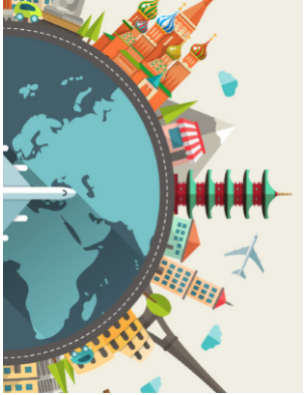 CHANGES Expense Details and Receipt available in One View (Side by Side)Hotel ItemizationAdding Meal AttendeesAllocations Adding Documents at the Report Header “Approval Flow” is now called “Report Timeline”“Missing Receipt Affidavit” is now referred to as “Missing Receipt Declaration”Delegates can “pull back” a report by selecting “Not Ready For Review” if the report has not been “Submitted” but the employee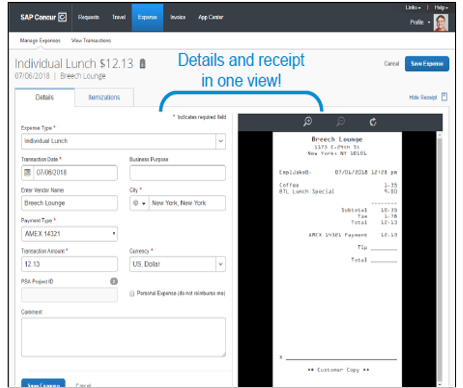 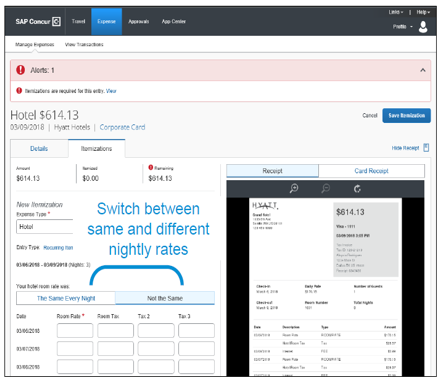 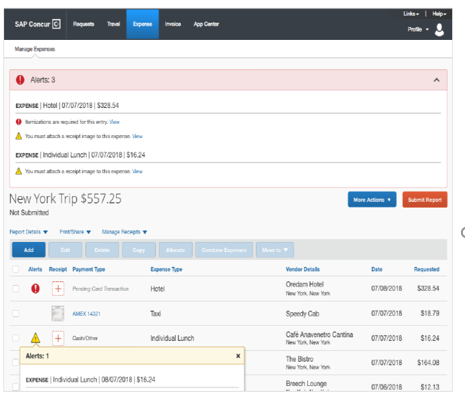 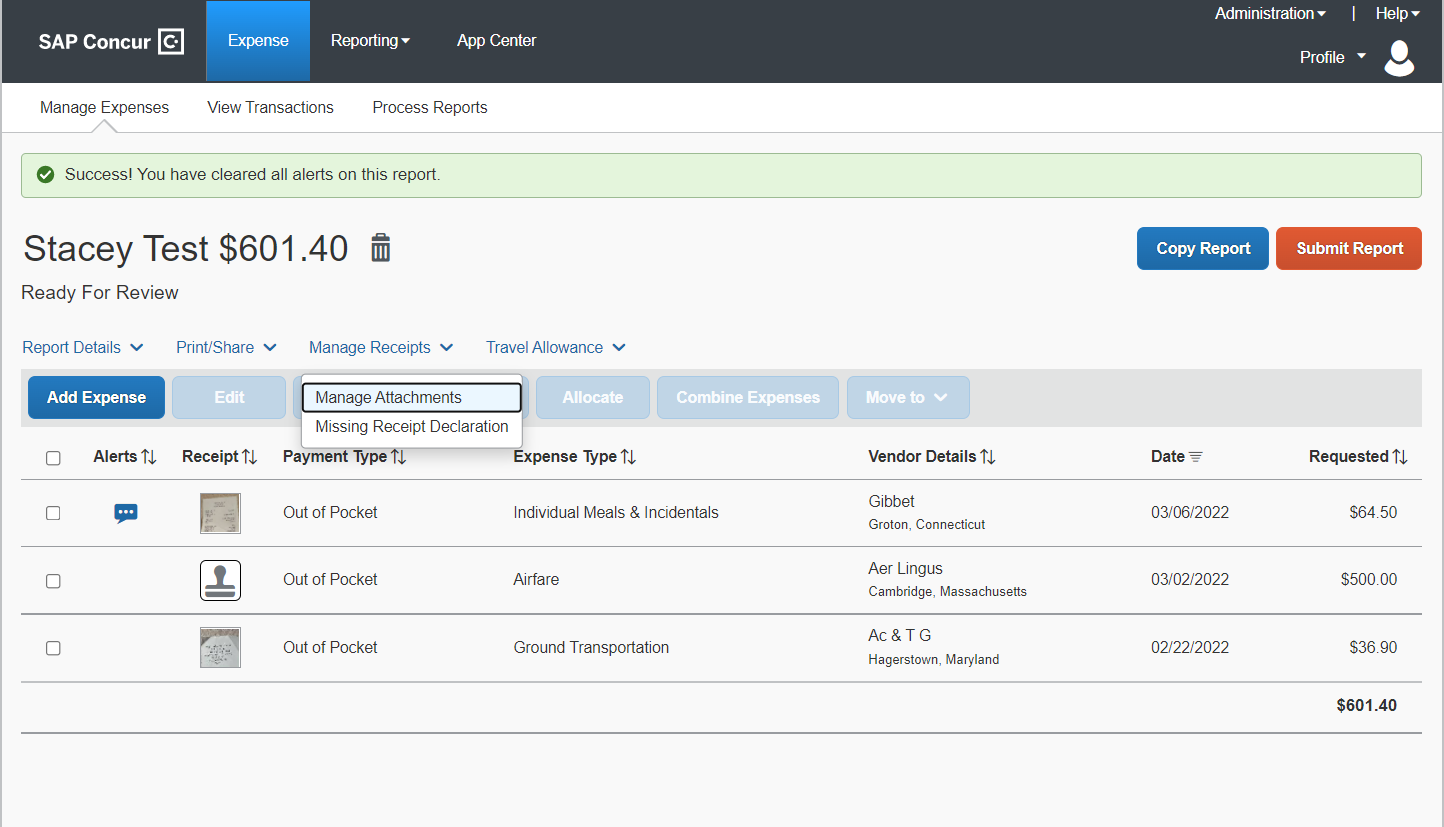 RESOURCESUpdated training materials can be found on the Concur Website -Concur TrainingConcur office Hours: Monday & Wednesday’s 11AM-12PM beginning 3/28/22 – see Concur Website for Zoom link